REGISTERED NURSEPriority Health Care is a Federally Qualified Health Center (FQHC) intensely searching for an outstanding Registered Nurse. Our multi-disciplinary team is dedicated to offering quality care to those in our community and the regional area in an outpatient setting. The Registered Nurse will provide professional nursing care for clinic patients following established standards and practices. In addition, he/she must be able to provide leadership in all situations, including emergencies, utilizing concepts of critical thinking and creative problem solving to ensure positive outcomes. Works collaboratively with providers within the team setting to facilitate quality care for the patient.Requirements:Graduate of an accredited school of nursing.Possession of a valid State Registered Nurse license.Current BLS certification.Knowledge is required of healthcare policies and procedures, as well as governmental regulations. Must be able to lift and support the weight of 35 pounds in handling patients, medical equipment, and supplies. Must have intact sense of sight, hearing, smell, and touch. Finger dexterity. Critical thinking and ability to concentrate. Must be able to respond quickly to changes in patient and/or clinic conditionsAt Priority Health Care we are proud to offer competitive salaries and benefits plan. Please visit our website at www.priorityhealthcare.org for more information. Interested candidates please send your resume, cover letter and salary requirements by email to Albertine Scott Dugar, Human Resources Manager at Priority Health Care jobinfo@phc-no.org. About Priority Health CarePriority Health Care is a nonprofit organization located on the Westbank of Jefferson Parish, just minutes from downtown New Orleans. Our Mission: Provide holistic health care to underserved communities that empower people to live healthy lives.Our Commitment: We are committed to providing exceptional client care with integrity and respect for all regardless of race, ethnicity, or gender.Thank you,Albertine Scott DugarHuman Resources Manager504/509-5160504/520-9035 Mobile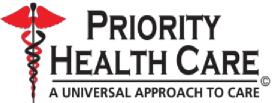 